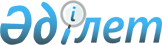 О внесении изменений в решение 24 сессии Абайского районного маслихата от 22 декабря 2017 года № 24/257 "О бюджетах города районного значения, поселков, сельского округа на 2018-2020 годы"
					
			С истёкшим сроком
			
			
		
					Решение Абайского районного маслихата Карагандинской области от 26 октября 2018 года № 37/408. Зарегистрировано Департаментом юстиции Карагандинской области 9 ноября 2018 года № 4998. Прекращено действие в связи с истечением срока
      В соответствии с Бюджетным кодексом Республики Казахстан от 4 декабря 2008 года, Законом Республики Казахстан от 23 января 2001 года "О местном государственном управлении и самоуправлении в Республике Казахстан", Абайский районный маслихат РЕШИЛ:
      1. Внести в решение 24 сессии Абайского районного маслихата от 22 декабря 2017 года № 24/257 "О бюджетах города районного значения, поселков, сельского округа на 2018-2020 годы" (зарегистрировано в Реестре государственной регистрации нормативных правовых актов за № 4538, опубликовано в Эталонном контрольном банке нормативных правовых актов Республики Казахстан в электронном виде 17 января 2018 года и в районной газете "Абай-Ақиқат" от 13 января 2018 года № 1-2 (4205)) следующие изменения:
      пункт 1 изложить в следующей редакции:
      "1. Утвердить бюджет города Абай на 2018-2020 годы согласно приложениям 1, 2 и 3 соответственно, в том числе на 2018 год в следующих объемах:
      1) доходы – 549 154 тысяч тенге, в том числе:
      налоговые поступления – 76 440 тысяч тенге;
      неналоговые поступления – 972 тысяч тенге;
      поступления от продажи основного капитала – 0 тысяч тенге;
      поступления трансфертов – 471 742 тысяч тенге;
      2) затраты – 549 154 тысяч тенге;
      3) чистое бюджетное кредитование – 0 тысяч тенге:
      бюджетные кредиты – 0 тысяч тенге;
      погашение бюджетных кредитов – 0 тысяч тенге;
      4) сальдо по операциям с финансовыми активами – 0 тысяч тенге, в том числе:
      приобретение финансовых активов – 0 тысяч тенге;
      поступление от продажи финансовых активов государства – 0 тысяч тенге;
      5) дефицит (профицит) бюджета – минус 0 тысяч тенге;
      6) финансирование дефицита (использование профицита) бюджета – 0 тысяч тенге:
      поступление займов – 0 тысяч тенге;
      погашение займов – 0 тысяч тенге;
      используемые остатки бюджетных средств – 0 тысяч тенге.";
      приложения 1, 4 к указанному решению изложить в новой редакции согласно приложениям 1, 2 к настоящему решению;
       пункт 4 изложить в следующей редакции:
       "4. Утвердить бюджет поселка Топар на 2018-2020 годы согласно приложениям 6, 7 и 8 соответственно, в том числе на 2018 год в следующих объемах:
      1) доходы – 218 064 тысяч тенге, в том числе:
      налоговые поступления – 72 332 тысяч тенге;
      неналоговые поступления – 1 794 тысяч тенге;
      поступления от продажи основного капитала – 0 тысяч тенге;
      поступления трансфертов – 143 938 тысяч тенге;
      2) затраты – 218 064 тысяч тенге;
      3) чистое бюджетное кредитование – 0 тысяч тенге:
      бюджетные кредиты – 0 тысяч тенге;
      погашение бюджетных кредитов – 0 тысяч тенге;
      4) сальдо по операциям с финансовыми активами – 0 тысяч тенге, в том числе:
      приобретение финансовых активов – 0 тысяч тенге;
      поступление от продажи финансовых активов государства – 0 тысяч тенге;
      5) дефицит (профицит) бюджета – минус 0 тысяч тенге;
      6) финансирование дефицита (использование профицита) бюджета – 0 тысяч тенге:
      поступление займов – 0 тысяч тенге;
      погашение займов – 0 тысяч тенге;
      используемые остатки бюджетных средств – 0 тысяч тенге.";
      приложения 6, 9 к указанному решению изложить в новой редакции согласно приложениям 3, 4 к настоящему решению;
      пункт 12 изложить в следующей редакции:
      "12. Утвердить бюджет Дубовского сельского округа на 2018-2020 годы согласно приложениям 20, 21 и 22 соответственно, в том числе на 2018 год в следующих объемах:
      1) доходы – 44 272 тенге, в том числе:
      налоговые поступления – 7 360 тысяч тенге;
      неналоговые поступления – 205 тысяч тенге;
      поступления от продажи основного капитала – 0 тысяч тенге;
      поступления трансфертов – 36 707 тысяч тенге;
      2) затраты – 44 272 тысяч тенге;
      3) чистое бюджетное кредитование – 0 тысяч тенге:
      4) бюджетные кредиты – 0 тысяч тенге; 
      погашение бюджетных кредитов – 0 тысяч тенге;
      5) сальдо по операциям с финансовыми активами – 0 тысяч тенге, в том числе:
      приобретение финансовых активов – 0 тысяч тенге;
      поступление от продажи финансовых активов государства – 0 тысяч тенге;
      5) дефицит (профицит) бюджета – минус 0 тысяч тенге;
      6) финансирование дефицита (использование профицита) бюджета – 0 тысяч тенге:
      поступление займов – 0 тысяч тенге;
      погашение займов – 0 тысяч тенге;
      используемые остатки бюджетных средств – 0 тысяч тенге.";
      приложения 20, 23 к указанному решению изложить в новой редакции согласно приложениям 5, 6 к настоящему решению.
      2. Настоящее решение вводится в действие с 1 января 2018 года. Бюджет города Абай на 2018 год Целевые трансферты города Абай из районного бюджета на 2018 год Бюджет поселка Топар на 2018 год Целевые трансферты поселка Топар из районного бюджета на 2018 год Бюджет Дубовского сельского округа на 2018 год Целевые трансферты Дубовского сельского округа из районного бюджета на 2018 год
					© 2012. РГП на ПХВ «Институт законодательства и правовой информации Республики Казахстан» Министерства юстиции Республики Казахстан
				
      Председатель сессии 

М. Лозинский

      Секретарь Абайского районного маслихата 

Б. Цай
Приложение 1к решению 37 сессииАбайского районного маслихатаот 26 октября 2018 года № 37/408Приложение 1к решению 24 сессииАбайского районного маслихатаот 22 декабря 2017 года № 24/257
Категория 
Категория 
Категория 
Категория 
Сумма (тысяч тенге)
Класс 
Класс 
Класс 
Сумма (тысяч тенге)
Подкласс
Подкласс
Сумма (тысяч тенге)
Наименование
Сумма (тысяч тенге)
1
2
3
4
5
І. Доходы 
549 154
1
Налоговые поступления 
76 440
01
Подоходный налог 
44 611
2
Индивидуальный подоходный налог 
44 611
04
Налоги на собственность 
31 829
1
Налоги на имущество 
2 035
3
Земельный налог
2 198
4
Налог на транспортные средства 
27 596
2
Неналоговые поступления 
972
01
Доходы от государственной собственности 
800
5
Доходы от аренды имущества, находящегося в государственной собственности 
800
06
Прочие неналоговые поступления
172
1
Прочие неналоговые поступления
172
3
Поступления от продажи основного капитала 
0
4
Поступления трансфертов 
471 742
02
Трансферты из вышестоящих органов государственного управления
471 742
3
Трансферты из районного (города областного значения) бюджета
471 742
Функциональная группа 
Функциональная группа 
Функциональная группа 
Функциональная группа 
Функциональная группа 
Сумма (тысяч тенге)
Функциональная подгруппа 
Функциональная подгруппа 
Функциональная подгруппа 
Функциональная подгруппа 
Сумма (тысяч тенге)
Администратор бюджетных программ 
Администратор бюджетных программ 
Администратор бюджетных программ 
Сумма (тысяч тенге)
Программа 
Программа 
Сумма (тысяч тенге)
Наименование
Сумма (тысяч тенге)
1
2
3
4
5
6
ІІ. Затраты 
549 154
01
Государственные услуги общего характера 
40 094
1
Представительные, исполнительные и другие органы, выполняющие общие функции государственного управления
40 094
124
Аппарат акима города районного значения, села, поселка, сельского округа
40 094
001
Услуги по обеспечению деятельности акима города районного значения, села, поселка, сельского округа
37 700
022
Капитальные расходы государственного органа
1 705
032
Капитальные расходы подведомственных государственных учреждений и организаций
689
04
Образование
286 048
1
Дошкольное воспитание и обучение
286 048
124
Аппарат акима города районного значения, села, поселка, сельского округа
286 048
004
Дошкольное воспитание и обучение и организация медицинского обслуживания в организациях дошкольного воспитания и обучения
286 048
07
Жилищно-коммунальное хозяйство
126 667
3
Благоустройство населенных пунктов
126 667
124
Аппарат акима города районного значения, села, поселка, сельского округа
126 667
008
Освещение улиц в населенных пунктах
29 862
009
Обеспечение санитарии населенных пунктов
962
010
Содержание мест захоронений и погребение безродных
291
011
Благоустройство и озеленение населенных пунктов
95 552
12
Транспорт и коммуникации
96 345
1
Автомобильный транспорт
96 345
124
Аппарат акима города районного значения, села, поселка, сельского округа
96 345
013
Обеспечение функционирования автомобильных дорог в городах районного значения, селах, поселках, сельских округах
96 345
III. Чистое бюджетное кредитование
0 
Бюджетные кредиты
0
Категория
Категория
Категория
Категория
Сумма (тысяч тенге)
Класс
Класс
Класс
Сумма (тысяч тенге)
Подкласс
Подкласс
Сумма (тысяч тенге)
Наименование
Сумма (тысяч тенге)
1
2
3
4
5
5
Погашение бюджетных кредитов
0
01
Погашение бюджетных кредитов
0
1
Погашение бюджетных кредитов, выданных из государственного бюджета
0
Функциональная группа 
Функциональная группа 
Функциональная группа 
Функциональная группа 
Функциональная группа 
Сумма (тысяч тенге)
Функциональная подгруппа
Функциональная подгруппа
Функциональная подгруппа
Функциональная подгруппа
Сумма (тысяч тенге)
Администратор бюджетных программ
Администратор бюджетных программ
Администратор бюджетных программ
Сумма (тысяч тенге)
Программа
Программа
Сумма (тысяч тенге)
Наименование
Сумма (тысяч тенге)
1
2
3
4
5
6
ІV. Сальдо по операциям с финансовыми активами
0
Приобретение финансовых активов 
0
Поступление от продажи финансовых активов государства
0
Функциональная группа 
Функциональная группа 
Функциональная группа 
Функциональная группа 
Функциональная группа 
Сумма (тысяч тенге)
Функциональная подгруппа
Функциональная подгруппа
Функциональная подгруппа
Функциональная подгруппа
Сумма (тысяч тенге)
Администратор бюджетных программ
Администратор бюджетных программ
Администратор бюджетных программ
Сумма (тысяч тенге)
Программа
Программа
Сумма (тысяч тенге)
Наименование
Сумма (тысяч тенге)
1
2
3
4
5
6
V. Дефицит (профицит) бюджета 
0
VІ. Финансирование дефицита (использование профицита) бюджета
0
Поступление займов 
0
Погашение займов 
0
Используемые остатки бюджетных средств 
0Приложение 2к решению 37 сессииАбайского районного маслихатаот 26 октября 2018 года № 37/408Приложение 4к решению 24 сессииАбайского районного маслихатаот 22 декабря 2017 года № 24/257
Наименование
Сумма (тысяч тенге)
1
2
Итого 
131 734
Текущие целевые трансферты 
131 734
На капитальные расходы подведомственных государственных учреждений и организаций
689
На благоустройство и озеленение населенных пунктов
63 831
На обеспечение функционирования автомобильных дорог в городах районного значения, селах, поселках, сельских округах
67 214Приложение 3к решению 37 сессииАбайского районного маслихатаот 26 октября 2018 года № 37/408Приложение 6к решению 24 сессииАбайского районного маслихатаот 22 декабря 2017 года № 24/257
Категория 
Категория 
Категория 
Категория 
Сумма (тысяч тенге)
Класс 
Класс 
Класс 
Сумма (тысяч тенге)
Подкласс
Подкласс
Сумма (тысяч тенге)
Наименование
Сумма (тысяч тенге)
1
2
3
4
5
І. Доходы 
218 064
1
Налоговые поступления 
72 332
01
Подоходный налог 
8 024
2
Индивидуальный подоходный налог 
8 024
04
Налоги на собственность 
64 308
1
Налоги на имущество 
596
3
Земельный налог
54 792
4
Налог на транспортные средства 
8 740
2
Неналоговые поступления 
1 794
01
Доходы от государственной собственности 
110
5
Доходы от аренды имущества, находящегося в государственной собственности 
110
06
Прочие неналоговые поступления
1 684
1
Прочие неналоговые поступления
1 684
3
Поступления от продажи основного капитала 
0
4
Поступления трансфертов 
143 938
02
Трансферты из вышестоящих органов государственного управления
143 938
3
Трансферты из районного (города областного значения) бюджета
143 938
Функциональная группа 
Функциональная группа 
Функциональная группа 
Функциональная группа 
Функциональная группа 
Сумма (тысяч тенге)
Функциональная подгруппа 
Функциональная подгруппа 
Функциональная подгруппа 
Функциональная подгруппа 
Сумма (тысяч тенге)
Администратор бюджетных программ 
Администратор бюджетных программ 
Администратор бюджетных программ 
Сумма (тысяч тенге)
Программа 
Программа 
Сумма (тысяч тенге)
Наименование
Сумма (тысяч тенге)
1
2
3
4
5
6
ІІ. Затраты 
218 064
01
Государственные услуги общего характера 
37 520
1
Представительные, исполнительные и другие органы, выполняющие общие функции государственного управления
37 520
124
Аппарат акима города районного значения, села, поселка, сельского округа
37 520
001
Услуги по обеспечению деятельности акима города районного значения, села, поселка, сельского округа
37 520
04
Образование
114 087
1
Дошкольное воспитание и обучение
114 087
124
Аппарат акима города районного значения, села, поселка, сельского округа
114 087
004
Дошкольное воспитание и обучение и организация медицинского обслуживания в организациях дошкольного воспитания и обучения
114 087
07
Жилищно-коммунальное хозяйство
45 066
1
Жилищное хозяйство
19 908
124
Аппарат акима города районного значения, села, поселка, сельского округа
19 908
007
Организация сохранения государственного жилищного фонда города районного значения, села, поселка, сельского округа
19 908
3
Благоустройство населенных пунктов
25 158
124
Аппарат акима города районного значения, села, поселка, сельского округа
25 158
008
Освещение улиц в населенных пунктах
3 000
009
Обеспечение санитарии населенных пунктов
740
011
Благоустройство и озеленение населенных пунктов
21 418
12
Транспорт и коммуникации
15 500
1
Автомобильный транспорт
15 500
124
Аппарат акима города районного значения, села, поселка, сельского округа
15 500
013
Обеспечение функционирования автомобильных дорог в городах районного значения, селах, поселках, сельских округах
15 500
13
Прочие
5 891
9
Прочие
5 891
124
Аппарат акима города районного значения, села, поселка, сельского округа
5 891
040
Реализация мероприятий для решения вопросов обустройства населенных пунктов в реализацию мер по содействию экономическому развитию регионов в рамках Программы развития регионов до 2020 года
5 891
III. Чистое бюджетное кредитование
0 
Бюджетные кредиты
0
Категория
Категория
Категория
Категория
Сумма (тысяч тенге)
Класс
Класс
Класс
Сумма (тысяч тенге)
Подкласс
Подкласс
Сумма (тысяч тенге)
Наименование
Сумма (тысяч тенге)
1
2
3
4
5
5
Погашение бюджетных кредитов
0
01
Погашение бюджетных кредитов
0
1
Погашение бюджетных кредитов, выданных из государственного бюджета
0
Функциональная группа 
Функциональная группа 
Функциональная группа 
Функциональная группа 
Функциональная группа 
Сумма (тысяч тенге)
Функциональная подгруппа
Функциональная подгруппа
Функциональная подгруппа
Функциональная подгруппа
Сумма (тысяч тенге)
Администратор бюджетных программ
Администратор бюджетных программ
Администратор бюджетных программ
Сумма (тысяч тенге)
Программа
Программа
Сумма (тысяч тенге)
Наименование
Сумма (тысяч тенге)
1
2
3
4
5
6
ІV. Сальдо по операциям с финансовыми активами
0
Приобретение финансовых активов 
0
Поступление от продажи финансовых активов государства
0
Функциональная группа 
Функциональная группа 
Функциональная группа 
Функциональная группа 
Функциональная группа 
Сумма (тысяч тенге)
Функциональная подгруппа
Функциональная подгруппа
Функциональная подгруппа
Функциональная подгруппа
Сумма (тысяч тенге)
Администратор бюджетных программ
Администратор бюджетных программ
Администратор бюджетных программ
Сумма (тысяч тенге)
Программа
Программа
Сумма (тысяч тенге)
Наименование
Сумма (тысяч тенге)
1
2
3
4
5
6
V. Дефицит (профицит) бюджета 
0
VІ. Финансирование дефицита (использование профицита) бюджета
0
Поступление займов 
0
Погашение займов 
0
Используемые остатки бюджетных средств 
0Приложение 4к решению 37 сессииАбайского районного маслихатаот 26 октября 2018 года № 37/408Приложение 9к решению 24 сессииАбайского районного маслихатаот 22 декабря 2017 года № 24/257
Наименование
Сумма (тысяч тенге)
1
2
Итого 
52 353
Текущие целевые трансферты 
52 353
На организацию сохранения государственного жилищного фонда города районного значения, села, поселка, сельского округа
19 908
На обеспечение санитарии населенных пунктов
0
На благоустройство и озеленение населенных пунктов
16 554
На обеспечение функционирования автомобильных дорог в городах районного значения, селах, поселках, сельских округах
10 000
На реализацию мероприятий для решения вопросов обустройства населенных пунктов в реализацию мер по содействию экономическому развитию регионов в рамках Программы развития регионов до 2020 года
5 891Приложение 5к решению 37 сессииАбайского районного маслихатаот 26 октября 2018 года № 37/408Приложение 20к решению 24 сессииАбайского районного маслихатаот 22 декабря 2017 года № 24/257
Категория 
Категория 
Категория 
Категория 
Сумма (тысяч тенге)
Класс 
Класс 
Класс 
Сумма (тысяч тенге)
Подкласс
Подкласс
Сумма (тысяч тенге)
Наименование
Сумма (тысяч тенге)
1
2
3
4
5
І. Доходы 
44 272
1
Налоговые поступления 
7 360
01
Подоходный налог 
2 247
2
Индивидуальный подоходный налог 
2 247
04
Налоги на собственность 
5 113
1
Налоги на имущество 
192
3
Земельный налог
192
4
Налог на транспортные средства 
4 729
2
Неналоговые поступления 
205
06
Прочие неналоговые поступления
205
1
Прочие неналоговые поступления
205
3
Поступления от продажи основного капитала 
0
4
Поступления трансфертов 
36 707
02
Трансферты из вышестоящих органов государственного управления
36 707
3
Трансферты из районного (города областного значения) бюджета
36 707
Функциональная группа 
Функциональная группа 
Функциональная группа 
Функциональная группа 
Функциональная группа 
Сумма (тысяч тенге)
Функциональная подгруппа 
Функциональная подгруппа 
Функциональная подгруппа 
Функциональная подгруппа 
Сумма (тысяч тенге)
Администратор бюджетных программ 
Администратор бюджетных программ 
Администратор бюджетных программ 
Сумма (тысяч тенге)
Программа 
Программа 
Сумма (тысяч тенге)
Наименование
Сумма (тысяч тенге)
1
2
3
4
5
6
ІІ. Затраты 
44 272
01
Государственные услуги общего характера 
21 188
1
Представительные, исполнительные и другие органы, выполняющие общие функции государственного управления
21 188
124
Аппарат акима города районного значения, села, поселка, сельского округа
21 188
001
Услуги по обеспечению деятельности акима города районного значения, села, поселка, сельского округа
21 188
07
Жилищно-коммунальное хозяйство
9 080
1
Жилищное хозяйство
1 000
124
Аппарат акима города районного значения, села, поселка, сельского округа
1 000
007
Организация сохранения государственного жилищного фонда города районного значения, села, поселка, сельского округа
1 000
3
Благоустройство населенных пунктов
8 080
124
Аппарат акима города районного значения, села, поселка, сельского округа
8 080
008
Освещение улиц в населенных пунктах
4 635
009
Обеспечение санитарии населенных пунктов
445
011
Благоустройство и озеленение населенных пунктов
3 000
12
Транспорт и коммуникации
10 646
1
Автомобильный транспорт
10 646
124
Аппарат акима города районного значения, села, поселка, сельского округа
10 646
013
Обеспечение функционирования автомобильных дорог в городах районного значения, селах, поселках, сельских округах
10 646
13
Прочие
3 358
9
Прочие
3 358
124
Аппарат акима города районного значения, села, поселка, сельского округа
3 358
040
Реализация мероприятий для решения вопросов обустройства населенных пунктов в реализацию мер по содействию экономическому развитию регионов в рамках Программы развития регионов до 2020 года
3 358
III. Чистое бюджетное кредитование
0 
Бюджетные кредиты
0
Категория
Категория
Категория
Категория
Сумма (тысяч тенге)
Класс
Класс
Класс
Сумма (тысяч тенге)
Подкласс
Подкласс
Сумма (тысяч тенге)
Наименование
Сумма (тысяч тенге)
1
2
3
4
5
5
Погашение бюджетных кредитов
0
01
Погашение бюджетных кредитов
0
1
Погашение бюджетных кредитов, выданных из государственного бюджета
0
Функциональная группа 
Функциональная группа 
Функциональная группа 
Функциональная группа 
Функциональная группа 
Сумма (тысяч тенге)
Функциональная подгруппа
Функциональная подгруппа
Функциональная подгруппа
Функциональная подгруппа
Сумма (тысяч тенге)
Администратор бюджетных программ
Администратор бюджетных программ
Администратор бюджетных программ
Сумма (тысяч тенге)
Программа
Программа
Сумма (тысяч тенге)
Наименование
Сумма (тысяч тенге)
1
2
3
4
5
6
ІV. Сальдо по операциям с финансовыми активами
0
Приобретение финансовых активов 
0
Поступление от продажи финансовых активов государства
0
Функциональная группа 
Функциональная группа 
Функциональная группа 
Функциональная группа 
Функциональная группа 
Сумма (тысяч тенге)
Функциональная подгруппа
Функциональная подгруппа
Функциональная подгруппа
Функциональная подгруппа
Сумма (тысяч тенге)
Администратор бюджетных программ
Администратор бюджетных программ
Администратор бюджетных программ
Сумма (тысяч тенге)
Программа
Программа
Сумма (тысяч тенге)
Наименование
Сумма (тысяч тенге)
1
2
3
4
5
6
V. Дефицит (профицит) бюджета 
0
VІ. Финансирование дефицита (использование профицита) бюджета
0
Поступление займов 
0
Погашение займов 
0
Используемые остатки бюджетных средств 
0Приложение 6к решению 37 сессииАбайского районного маслихатаот 26 октября 2018 года № 37/408Приложение 23к решению 24 сессииАбайского районного маслихатаот 22 декабря 2017 года№ 24/257
Наименование
Сумма (тысяч тенге)
1
2
Итого 
16 426
Текущие целевые трансферты 
16 426
Организация сохранения государственного жилищного фонда города районного значения, села, поселка, сельского округа
1 000
Благоустройство и озеленение населенных пунктов
3 000
На обеспечение функционирования автомобильных дорог в городах районного значения, селах, поселках, сельских округах
10 441
Освещение улиц в населенных пунктах
1 985